Zettelmeyer ZL5001 Wheel Loader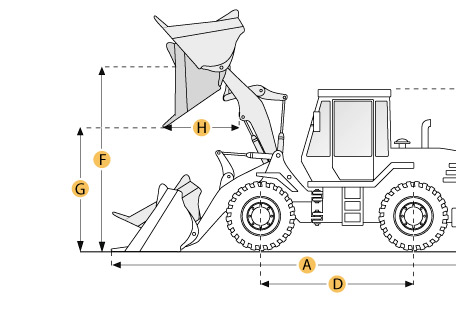 Selected DimensionsSpecificationBucketBucketBucketG. Dump Clearance at Max Raise10.2 ft in3110 mmDimensionsDimensionsDimensionsA. Length with Bucket on Ground29.7 ft in9050 mmC. Height to Top of Cab11.4 ft in3480 mmD. Wheelbase11.5 ft in3500 mmE. Ground Clearance1.6 ft in480 mmF. Hinge Pin - Max Height14.4 ft in4400 mmH. Reach at Max Lift and Dump4.1 ft in1250 mmEngineEngineEngineModelKHD F10 L 413 FKHD F10 L 413 FGross Power252.1 hp188 kwPower Measured @2200 rpm2200 rpmDisplacement973.5 cu in16 LTorque Measured @1600 rpm1600 rpmNumber of Cylinders1010Max Torque748.6 lb ft1015 NmOperationalOperationalOperationalOperating Weight50265.4 lb22800 kgFuel Capacity118.9 gal450 LHydrauilc System Fluid Capacity105.7 gal400 LEngine Oil Fluid Capacity7.4 gal28 LStatic Tipping Weight32848.9 lb14900 kgTurning Radius22.6 ft in6890 mmOperating Voltage24 V24 VAlternator Supplied Amperage27 amps27 ampsTire Size23.5R2523.5R25TransmissionTransmissionTransmissionNumber of Forward Gears44Number of Reverse Gears44Max Speed - Forward37.3 mph60 km/hMax Speed - Reverse37.3 mph60 km/hHydraulic SystemHydraulic SystemHydraulic SystemRelief Valve Pressure2610.7 psi18000 kPaPump Flow Capacity99.6 gal/min377 L/minRaise Time6.5 sec6.5 secDump Time1.6 sec1.6 secLower Time4.6 sec4.6 secBucketBucketBucketBreakout Force44961.8 lb200 kNDump Clearance at Max Raise10.2 ft in3110 mmBucket Width9 ft in2750 mmBucket Capacity - heaped5.2 yd34 m3Bucket Capacity - struck4.4 yd33.4 m3DimensionsDimensionsDimensionsLength with Bucket on Ground29.7 ft in9050 mmHeight to Top of Cab11.4 ft in3480 mmGround Clearance1.6 ft in480 mmWheelbase11.5 ft in3500 mmHinge Pin - Max Height14.4 ft in4400 mmReach at Max Lift and Dump4.1 ft in1250 mm